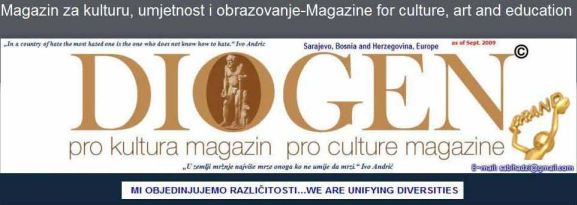 http://polish.international.competition.haiku.pl/entry.phpGUIDELINESPRDIOGEN pro kulturahttp://diogen.weebly.comEntrantscompetition open to anyoneSubmission Period10 August — 31 October 2012Haiku1 (one)
not previously published in any formLanguageEnglishThemefreeStylecontemporary:
three lines
within the 5-7-5 syllable pattern
no strict syllable countFeenoneEntry>> here <<JuryJim Kacian — Final Judge
Rafał Zabratyński — Pre-SelectorResultsNovember 2012
(Jury’s decision is definitive and irrevocable)Prizesbooks and diplomas for:
1st Place (one haiku)
2nd Place (one haiku)
3rd Place (one haiku)
Commendations (ten haiku)CoordinatorKrzysztof Kokot